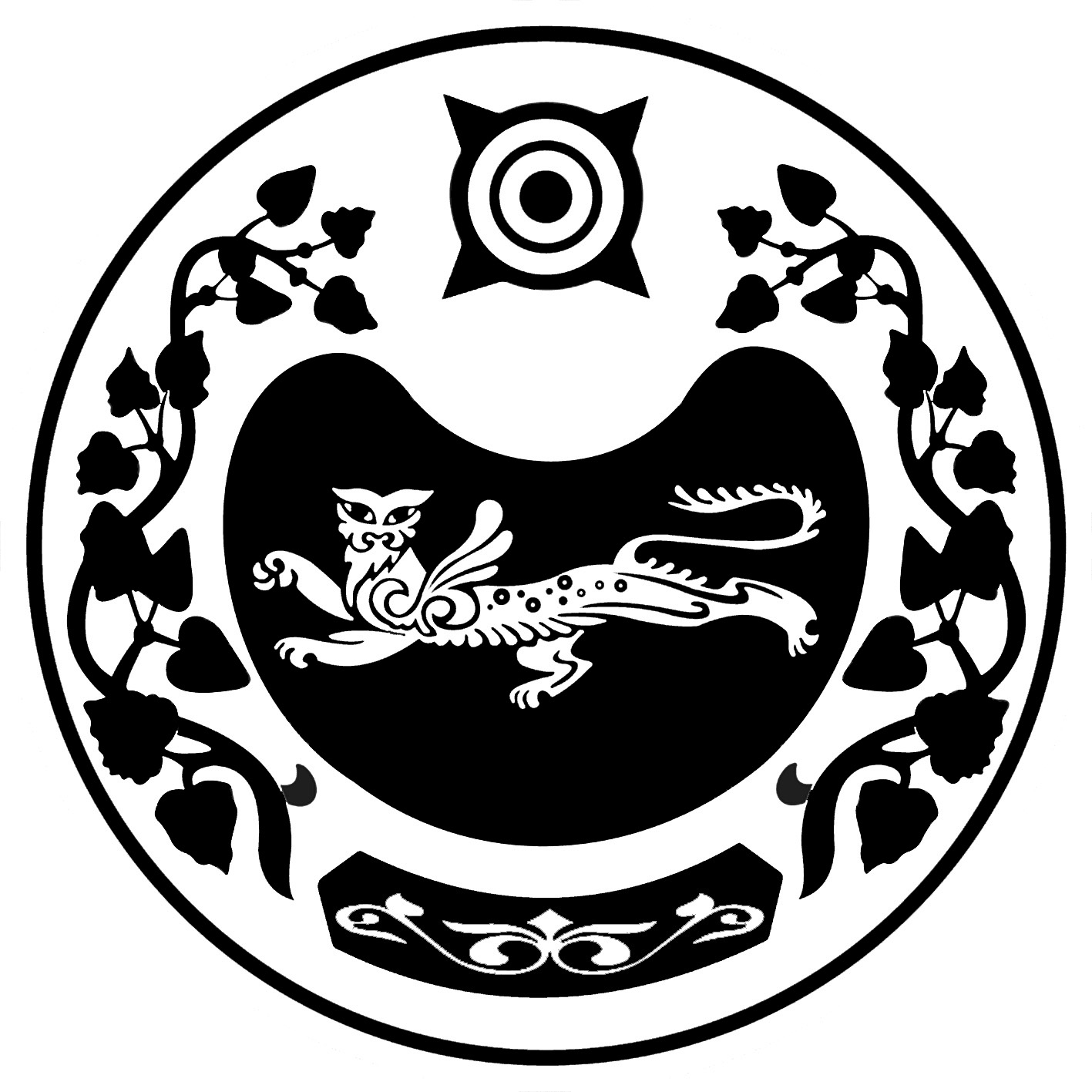 П О С Т А Н О В Л Е Н И Еот  10 октября  2019 г.                                     №  29-пс. Весеннее О подготовке объектов и населенных пунктов к осеннее- зимнему пожароопасному периоду2019-2020 годов на территорииАдминистрации Весенненского сельсовета                На основании постановления Главы Усть-Абаканского района от 09.09.2019 года № 1124-п «О начале отопительного периода 2019-2020 гг.», в связи с установившейся в течение 5 дневного периода среднесуточной температурой наружного воздуха 8 градусов Цельсия, необходимой для начала отопительного сезона на территории Весенненский сельсовет, в соответствии с п. 11, 12 ч.1 ст. 15 Федерального закона от 06.10.2003г № 131-ФЗ «Об общих принципах организации местного самоуправления в Российской Федерации» (с последующими изменениями), Администрация Весенненского сельсоветаПОСТАНОВЛЯЕТ:Установить начало отопительного периода 2019-2020гг. на территории Весенненский сельсовет с 15 сентября 2019 г., для учреждений образования, здравоохранения.Для учреждений культуры и спорта установить начало отопительного сезона с 01.10.2019г.Руководителям учреждений:- принять исчерпывающие меры по обеспечению топливом котельных;- обеспечить температурный режим в помещениях согласно санитарным нормамЦентрализованной бухгалтерии Весенненского сельсовета обеспечить финансирование на приобретение и доставку топлива на основании заявок и в соответствии с нормами потребления.Контроль за исполнением настоящего постановления оставляю за собой.И.о.главы Весенненского сельсовета                                                                    Б.В. РожковПриложение №1Утверждено постановлениемАдминистрации Весенненского сельсовета№ 28-п от 11.09.2019 г.Расчет продолжительностиОтопительного периода 2019-2020 г.2019г.Октябрь – 31 суткиНоябрь – 30 сутокДекабрь – 31 сутки2020 г.Январь – 31 суткиФевраль – 28 сутокМарт – 31 суткиАпрель – 30 сутокМай – 15 сутокОтопительный период – 227 суток.Специалист администрации Весенненского сельсовета                                                                  Н.В. АндичековаРОССИЯ ФЕДЕРАЦИЯЗЫХАКАС РЕСПУБЛИКАЗЫВЕСЕННЕНСКАЙ ААЛ ЧOБIНIНУСТАF-ПАЗЫРОССИЙСКАЯ ФЕДЕРАЦИЯРЕСПУБЛИКА ХАКАСИЯАДМИНИСТРАЦИЯВЕСЕННЕНСКОГО СЕЛЬСОВЕТА